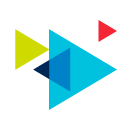 İHTİYAÇ FAZLASI CİHAZ/MALZEME SATIŞI İHALE GENEL ŞARTNAMESİTÜRK TELEKOM SATINALMA DİREKTÖRLÜĞÜ2021Satışın KonusuTürk Telekom Grubu (TTG: Türk Telekomünikasyon A.Ş., TT Mobil İletişim Hizmetleri A.Ş. ve TTNET A.Ş.) stoklarında bulunan ”EK-1 Teklif Mektubu”nda yer alan marka, model, miktar, özellik ve sair detayları belirtilen İhtiyaç Fazlası Cihaz/Malzeme Satışı işidir.İhale Usul ve Yöntemiİhale, İlanlı Alım usulü ile kapalı teklif zarfı alınarak gerçekleştirilecektir.Türk Telekom İletişim Bilgileria) Birim Adı		 : CİHAZ SATINALMA MÜDÜRLÜĞÜb) Adresi		 : Türk Telekomünikasyon A.Ş. Satınalma Binası    Acıbadem Mah. Acıbadem Cd. No:150 Üsküdar/İSTANBULc) Telefon		 : 0212 306 11 36d) E-posta		 : mesut.cinar@turktelekom.com.tre)  İlgili personel	 : Mesut ÇINARTeklifin Verilme Tarihi,  Saati ve Verileceği YerTekliflerin en geç 01.09.2021 Çarşamba günü saat 12:00’e kadar 3. maddede belirtilen adrese teslim edilmesi gerekmektedir. İstekli tarafından satışa sunulan malzemelerin yerinde görülmesi talep edilmesi halinde, Türk Telekom’ca belirlenecek tarih ve saatte yerinde görülebilecektir. Bu kapsamda yapılacak her türlü masraf istekli tarafından karşılanacaktır.Son teklif verme tarih ve saatine kadar belirtilen adrese ulaşmayan teklifler değerlendirmeye alınmayacaktır. Zamanında teslim edilmeyen teklifler, diğer teklifler henüz açılmamış ise değerlendirmeye alınabilecektir.Tekliflerin açılmasından önce verilen teklif geri alınabilir. Ancak teklif zarfını geri alan istekli yeniden teklif veremez. Tekliflerin açılmasından sonra her ne suretle olursa olsun teklif geri alınamaz ve değiştirilemez.İhale Dokümanı İhale Dokümanı aşağıdaki belgelerden oluşmaktadır:İhale Şartnamesi Teklif MektubuZeyilname/Açıklamalar (varsa)Teklif verecek olan İsteklilerin ihale dokümanını bedelsiz olarak temin etmesi zorunludur.Yapılacak Zeyilnameler ve isteklilerin yazılı talebi üzerine yapılan yazılı açıklamalar, İhale Dokümanının bağlayıcı bir parçasıdır.İstekli İhale Dokümanını temin etmekle, İhale Dokümanını oluşturan belgelerde yer alan tüm koşul ve kuralları kabul etmiş sayılır.Teklifle Birlikte Verilmesi Gereken Belgeler ve Belgelerin Sunuluş Şekliİsteklinin adres, telefon, faks ve elektronik posta adresinden oluşan iletişim bilgileri,Teklifi imzalayan kişinin, teklifi imzalamaya yetkili olduğunu gösteren noter tasdikli vekâletname veya Firma Yönetim Kurulu kararı veya Ticaret Sicil Gazetesi aslı veya noter tasdikli sureti, Şekli ve içeriği şartnamede belirlenen teklif mektubu (EK-1),Geçici Teminat,Her sayfası istekli yetkilisince imzalı ve kaşeli ihale dokümanı ve ekleri,İstenen belgelerin asıllarının verilmesi esastır. Ancak istekliler, bu belgelerin aslı yerine İhaleden önce Türk Telekom tarafından “aslı görülmüştür” veya bu anlama gelecek şerh düşülen ve aslı kendilerine iade edilen belgelerin suretlerini veya noter tasdikli suretlerini verebilirler.Teklif Fiyatı ve Teklif Fiyatına Dahil Olan GiderlerTeklif fiyatının verileceği para cinsi: TL (Türk Lirası)Teklifin geçerlilik süresi: İhale tarihinden itibaren 30(otuz) gün.Teklifler KDV dahil olarak verilecektir. Teklifin geçerlilik süresi içinde fiyatlar sabit olup, fiyat değişikliği yapılamaz. Teklifin geçerlilik süresi içerisinde İhalenin sonuçlanmaması halinde teklif sahiplerinden teklifin geçerlilik süresini uzatmaları istenebilir. Bu durumda istekli geçerlilik süresini uzatıp uzatmamakta serbesttir.İhale ve Sipariş sürecinde ortaya çıkacak vergi, resim, harç, fon, noter tasdik harcı, sigorta, nakliye, gümrük, v.s. her türlü harcama ve ödemeler İstekli tarafından karşılanacaktır. Teminat Geçici Teminat İstekliler teklifleri ile birlikte cihazlar için 20.000,00-TL(YirmiBinTürkLirası) tutarında Geçici Teminat vereceklerdir.Geçici Teminatın mektup olarak verilmesi halinde, süresi en az 60(Altmış) gün süreli olacaktır.Bu süreden daha az süreli olan Geçici Teminat mektubu verilmesi halinde teklif dikkate alınmayabilecektir. Geçici Teminat mektubunun süresi içerisinde İhalenin sonuçlanmaması halinde teklif sahiplerinden Teminat mektubunun geçerlilik süresini uzatmaları istenebilir. Bu durumda istekli Geçici Teminat mektubunun süresini uzatıp uzatmamakta serbesttir. Türk Telekom’un yazılı talebine rağmen teklif geçerlilik süresinin ya da Geçici Teminat mektubunun süresinin herhangi birinin uzatılmaması halinde istekli teklif geçerlilik süresinin uzatılmasını kabul etmemiş sayılacaktır.İhale uhdesinde kalan firmanın Geçici Teminatı, şartname yükümlülükleri yerine getirilerek teslimatların tamamlanmasından sonra; diğer firmaların Geçici Teminatı ise satış kararının Türk Telekom’ca onaylanmasını müteakip iade edilir.Geçici Teminat tutarının Şirketimiz banka hesabına yatırılması durumunda, ihalenin sonuçlanmasını takiben şirketimiz ilk ödeme gününde iade edilecektir.Teminat Olarak Kabul Edilecek DeğerlerTeminat olarak kabul edilebilecek değerler; tedavüldeki Türk Parası, konvertibl yabancı ülke parası, yürürlükteki kanun ve mevzuat gereği yetkili ve TT tarafından onaylanan Bankalar ve özel finans kurumları tarafından verilen teminat mektupları, Hazine Müsteşarlığınca ihraç edilen Devlet İç Borçlanma Senetleri ve bu senetler yerine düzenlenmiş Teminat mektuplarıdır.Verilen Teminatlar, Teminat olarak kabul edilen diğer değerler ile değiştirilebilir. İhalenin Türk Telekom Tarafından Ertelenmesi veya İptali Türk Telekom, İhale tarihini tamamen kendi takdirinde olmak üzere herhangi bir sebep göstermeden daha sonraki bir tarihe ertelemekte, İhaleyi yapıp yapmamakta, Siparişin verilmesinden önceki herhangi bir aşamada iptal etmekte serbesttir. Bu durumda isteklilerin itiraz hakkı ya da faiz ya da Teminat mektubu Komisyonu dahil olmak ancak bunlarla sınırlı olmamak üzere hangi ad altında olursa olsun Türk Telekom’dan herhangi bir masraf, kayıp veya zarar talebi olmayacaktır.İhale Süresince Yasaklı Fiil veya Davranışlar Hile, vaat, tehdit, nüfuz kullanma, çıkar ve menfaat sağlama, anlaşma suretiyle veya başka yollarla İhaleye ilişkin işlemlere fesat karıştırmak veya buna teşebbüs etmek.İsteklileri tereddüde düşürmek, katılımı engellemek, isteklilere anlaşma teklifinde bulunmak veya teşvik etmek, rekabeti veya İhale kararını etkileyecek davranışlarda bulunmak.Sahte belge veya sahte teminat düzenlemek, kullanmak veya bunlara teşebbüs etmek.İhalede, kendisi veya başkaları adına doğrudan veya dolaylı olarak, asaleten ya da vekâleten birden fazla teklif vermek.Bu Şartnamenin “İhaleye Katılamayacak Olanlar” maddesine göre İhaleye katılamayacağı belirtildiği halde İhaleye katılmak.Söz konusu fiil ve davranışlarda bulunduğu anlaşılan isteklilerin teklifleri değerlendirmeye alınmaz ve Geçici Teminatı gelir kaydedilir. Söz konusu fiil ve davranışlarda bulunduğu İhale üzerinde kaldıktan sonra anlaşılan isteklinin Geçici Teminatı gelir kaydedilir ve İhale veya akdedilmişse Sipariş iptal edilir. Ayrıca yukarıdaki fiil ve davranışlarda bulunan istekli, bu fiil ve davranışlarıyla Türk Telekom’u herhangi bir zarara uğratmış ise Türk Telekom’un söz konusu zararının tazminini talep etme hakkı her zaman mahfuzdur. Bu madde ve “İhaleye Katılamayacak Olanlar” maddesi uyarınca gelir kaydedilen Teminat Türk Telekom’un zararından mahsup edilmez.Tekliflerin Hazırlanması, Açılması ve Değerlendirilmesi Tekliflerin hazırlanmasıTeklif zarfında;İstekli EK-1’de örneği yer alan “Fiyat Teklif Mektubu”nu hazırlayacaktır. Fiyat teklif mektubu hiçbir şüpheye yer vermeyecek şekilde ihale şartnamesi hükümlerine uygun, imzalı ve kaşeli, açık ve net olarak düzenlenecektir.Geçici Teminat,Bu şartnamenin 6. maddesinde istenilen belgelerBulunacaktır. Teklif zarfı kapatılıp yapıştırıldıktan sonra, üzerine teklifi veren isteklinin ismi ve açık adresi yazılacaktır. Zarfın yapıştırılan kısmı istekli yetkilileri tarafından imzalanacaktır.  İhale Dokümanında Açıklama Yapılması:Şartname ve ekleri bu işle ilgili tekliflerin hazırlanması için yeterli olmakla beraber, Türk Telekom’dan şartname almış olmak kaydıyla istekliler şartnamelerde gerekli gördükleri hususların açıklanmasını veya ihtiyaç duyacakları ek bilgi ve Dokümanları Türk Telekom'dan isteyebilirler. Şartname almamış olan isteklilerin bu istekleri kesinlikle dikkate alınmayacaktır. İhale Dokümanında yapılması gereken değişikliklerin kapsamına göre Türk Telekom’ca İhale Tarihi ertelenebilir. Tekliflerin Değerlendirilmesi;Türk Telekom Satınalma yetkililerince tekliflerin açılmasını müteakip teklifi oluşturan belgelerde esası etkilemeyen şekle ait noksanlıklardan, uygun görülenler tamamlattırılır.Teminat bedelinin yeterli olmadığı tespit edilen teklif geçersiz sayılarak, istekliye iade edilir. Teminat mektubu üzerinde noksanlıkların ve hataların giderilmesi sağlanabilir.Belgeleri uygun bulunarak değerlendirmeye alınan teklifler İhale Dokümanında belirtilen şartlara göre değerlendirilerek en uygun teklif belirlenir.Fiyat teklifinde, hesap yanlışlığı ve/veya rakam ya da yazı ile yazılan tutarlar arasında farklılık bulunduğu takdirde, birim fiyatlar esas alınarak teklif toplamı resen tespit edilir. Tespit edilen bu toplam teklif fiyatının teyit edilmesi zorunludur. Aksi takdirde isteklinin teklifi değerlendirme dışı bırakılır. Teklifler, EK-1 “Teklif Mektubu”nda yer alan en yüksek toplam teklif tutarına göre değerlendirilecektir. İstekli/istekliler ile fiyat ve diğer şartlarla ilgili olarak her türlü görüşmeler yapıldıktan sonra satış sonuçlandırılır. İhale Dokümanına tamamıyla uygun teklifte bulunan çıkmadığı takdirde Türk Telekom işin icabına göre teklifler arasında yeterli gördüğünü seçmek ve İhaleyi o teklif sahibine vermek hakkına sahiptir.İhale uhdesinde gözüken firmanın verdiği son teklif, piyasa rayici ve bahse konu ürünlerin edinme bedelleri de dikkate alınarak yapılan değerlendirmede ihale komisyonunca uygun bulunmaz ise bu firma ile birlikte ihalede fiyat sırasına göre belirlenecek sayıda firma, fiyat görüşmesi yapılabilir. Teklif Hazırlama ve Siparişe ait Diğer Giderler Tekliflerin hazırlanması ve sunulması ile ilgili bütün masraflar isteklilere aittir. Türk Telekom, ihalenin seyrine ve sonucuna bakılmaksızın, isteklinin üstlendiği bu masraflardan dolayı hiçbir şekilde sorumlu tutulamaz.Siparişin düzenlenmesi ve uygulanmasına ilişkin her türlü vergi, resim, gümrük, fon ve harçlar, KDV ile her türlü diğer giderler Yükleniciye aittir.Yüklenici, sipariş tarihinden sonra gerek esas taahhüt süresi içinde, gerekse mücbir sebeplerden dolayı uzatılan süre içinde (taahhüdün tamamen ifasına kadar) herhangi bir şekilde ya da herhangi bir ülkede vergilere zam yapılması veya yeni vergiler ve resimler konulması, fiyatların yükselmesi ya da azalması, herhangi bir hammadde fiyatının artması, nakliye veya işçi ücretlerinin artması gibi sebeplere dayanarak fiyat indirimi veya süre uzatılması talebinde bulunamaz.Siparişin VerilmesiTürk Telekom’ca satış kararı onaylandıktan sonra, varsa Zeyilnameler ve teyitler dikkate alınarak 5 (beş)  gün içinde KDV dahil teklif bedelinin Şirketimiz banka hesabına yatırılması için firmaya yazılı bildirimde bulunulur.Verilen süre içerisinde teklifinden vazgeçen, siparişi teyit etmeyen firmanın Geçici Teminatı nakde çevrilerek gelir kaydolunur. Bu durumda istenirse uygun bulunan sıradaki diğer firmalara satış yapılabilir. ÖdemeYüklenici; sipariş yazısında belirtilecek Türk Telekom Grubu banka hesaplarına KDV dahil bedelini, sipariş tarihinden itibaren 5 (beş) iş günü içerisinde yatıracaktır. Yüklenici teslim miktarına karşılık gelen KDV dahil bedeli Türk Telekom Grubu banka hesaplarına yatırdığı dekontunu ibraz etmesi ardından kontroller sağlanır ve ardından Türk Telekom Yükleniciye cihazları teslim eder. Teslimatta irsaliye düzenlenir ve fatura süreci başlatılır. TeslimatYüklenici, ihale kapsamı malzemeleri sipariş tarihinden itibaren en geç 10 (on) iş günü içerisinde teslim alacaktır. Ancak zorunlu hallerde ve Türk Telekom’un yazılı onayı ile teslim süresinde değişiklik yapılabilir. Malzemelerin teslim yeri teknik şartnamede belirtilmiştir.Yüklenici, teslimatta görev alacak ve teslim tutanağı imzalama yetkisi olan elemanların kimlik bilgilerini içeren “personel listesini” teslimat öncesinde Türk Telekom’a verecek, personel listesinde bildirilmeyen kişilere teslimat yapılmayacaktır.Malzemeler yükleniciye “Teslim Tutanağı” imzalanarak teslim edilecektir. İhale kapsamı tüm malzemeler tek bir partide yükleniciye teslim edilecektir.Teslimat bittikten sonra Türk Telekom’un söz konusu malzemelerle ilgili hiçbir sorumluluğu kalmayacaktır.Malzemelerin teslimatından sonra malzeme iadesi veya malzeme değişikliği talebinde bulunulamaz.Teslimat esnasında eksik veya fazla cihazlar için ilgili cihaz birim bedeli baz alınarak kıst uygulanır. Gecikme Cezasıİhale konusu malzemelerin sipariş tarihinden itibaren 10 (On) iş günü içerisinde teslim alınmaması durumunda gecikilen her takvim günü için toplam malzeme bedeli üzerinden  %0,2’si (Binde İki) oranında gecikme cezası uygulanacaktır.Gecikmeli süre (otuz) 30 günü geçemez. Bu sürenin aşılması halinde Türk Telekom gecikme cezası uygulamaya devam ederek beklemekte veya Siparişi ve ihaleyi iptal etmekte serbest olacaktır. Gecikme cezası, Sipariş bedelinin % 20’ (Yüzde Yirmi)sini aşamaz.Gecikme cezası, Yükleniciye ayrıca protesto çekmeye ya da hüküm almaya gerek kalmaksızın Yüklenici alacaklarından kesilir. Bu cezanın alacaklardan karşılanamaması halinde Yükleniciden ayrıca tahsil edilir.Mücbir Sebepler ve Süre Uzatımı Verilebilecek Haller  Yüklenicinin kusurundan kaynaklanmayan, yüklenicinin engellemesi mümkün olmayan ve yüklenicinin taahhüdünü yerine getirmesine engel olan; doğal afetler, kanuni grev ve lokavt, genel salgın hastalık, terör olayları, savaş, kısmi veya genel seferberlik ilanı, Türk veya ihracat yapılan ülke resmi makamlarının Yüklenici yükümlülüklerinin yerine getirilmesini imkansız kılan veya geciktiren kararları veya uygulamaları mücbir sebep olarak kabul edilmiştir.Yukarıda belirtilen hallerin mücbir sebep olarak kabul edilebilmesi için mücbir sebebi oluşturacak durumun;Yükleniciden kaynaklanan bir kusurdan ileri gelmiş olmaması,Taahhüdün yerine getirilmesine engel nitelikte olması,Yüklenicinin bu engeli ortadan kaldırmaya gücünün yetişmemiş olması,Gerekmektedir. Belirtilen mücbir sebeplerden herhangi birinin oluşması durumunda; yüklenicinin yetkili mercilerden alacağı belgelerle durumu anlatan bir yazı ile otuz (30) gün içerisinde Türk Telekom’dan süre uzatım talebinde bulunması gerekmektedirYüklenicinin talebi Türk Telekom’ca değerlendirilecek ve mücbir sebep şartların oluştuğunun tespiti halinde yükleniciye gerekli süre verilecektir. Mücbir sebep halleri Yükleniciye süre uzatımından başka herhangi bir hak kazandırmaz.Yüklenicinin Sözleşme kapsamı yükümlülüklerini Türk Telekom’dan kaynaklanan nedenlerle geciktirmesi veya yerine getirememesi halinde engelleyici sebepler ve işin niteliğine göre gerekli süre verilebilir.Anlaşmazlıkların ÇözümüBu ihalenin uygulanmasından doğabilecek her türlü anlaşmazlığın çözümünde İstanbul (Çağlayan) İl mahkemeleri ve icra daireleri yetkilidir.Anlaşmazlık halinde mahkeme sonucu beklenmeksizin, Türk Telekom ihale konusu malzemeleri başka Yükleniciye satıp satmamakta serbest olacaktır.EKLER:EK-1: Teklif Mektubu EK-2: Teknik Şartname